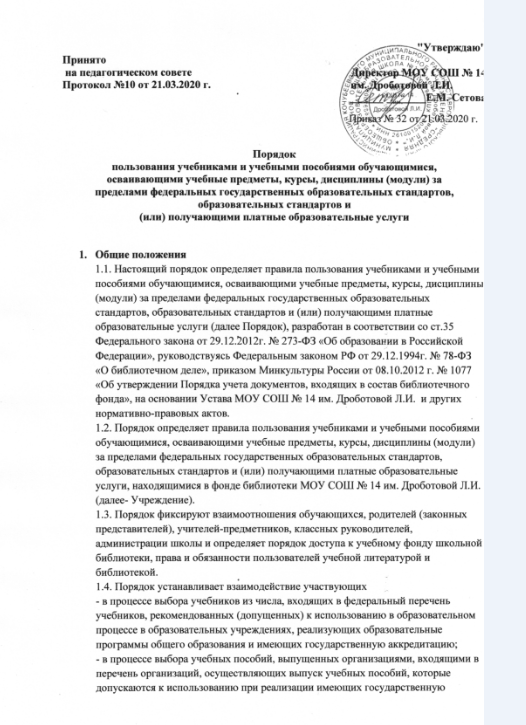                                                                                                               Приказ № 32 от 21.03.2020 г.Порядок пользования учебниками и учебными пособиями обучающимися,осваивающими учебные предметы, курсы, дисциплины (модули) запределами федеральных государственных образовательных стандартов, образовательных стандартов и(или) получающими платные образовательные услугиОбщие положения1.1. Настоящий порядок определяет правила пользования учебниками и учебными пособиями обучающимися, осваивающими учебные предметы, курсы, дисциплины (модули) за пределами федеральных государственных образовательных стандартов, образовательных стандартов и (или) получающими платные образовательные услуги (далее Порядок), разработан в соответствии со ст.35 Федерального закона от г. № 273-ФЗ «Об образовании в Российской Федерации», руководствуясь Федеральным законом РФ от г. № 78-ФЗ «О библиотечном деле», приказом Минкультуры России от  г. № 1077 «Об утверждении Порядка учета документов, входящих в состав библиотечного фонда», на основании Устава МОУ СОШ № 14 им. Дроботовой Л.И.  и других нормативно-правовых актов. 1.2. Порядок определяет правила пользования учебниками и учебными пособиями обучающимися, осваивающими учебные предметы, курсы, дисциплины (модули) за пределами федеральных государственных образовательных стандартов, образовательных стандартов и (или) получающими платные образовательные услуги, находящимися в фонде библиотеки МОУ СОШ № 14 им. Дроботовой Л.И.  (далее- Учреждение).1.3. Порядок фиксируют взаимоотношения обучающихся, родителей (законных представителей), учителей-предметников, классных руководителей, администрации школы и определяет порядок доступа к учебному фонду школьной библиотеки, права и обязанности пользователей учебной литературой и библиотекой.1.4. Порядок устанавливает взаимодействие участвующих  - в процессе выбора учебников из числа, входящих в федеральный перечень учебников, рекомендованных (допущенных) к использованию в образовательном процессе в образовательных учреждениях, реализующих образовательные программы общего образования и имеющих государственную аккредитацию; - в процессе выбора учебных пособий, выпущенных организациями, входящими в перечень организаций, осуществляющих выпуск учебных пособий, которые допускаются к использованию при реализации имеющих государственную аккредитацию образовательных программ начального общего, основного общего, среднего общего образования; - в определении списка учебников, а также учебных пособий, допущенных к использованию при реализации образовательных программ в Учреждении.II. Порядок пользования учебниками и учебными пособиями.2.1. В целях обеспечения реализации образовательных программ Учреждение формирует библиотеку. Библиотечный фонд должен быть укомплектован печатными и (или)  электронными учебными изданиями (включая учебники и учебные пособия), методическими и периодическими изданиями по всем входящим в реализуемые основные образовательные программы учебным предметам, курсам, дисциплинам (модулям) (в соотв. с п.1 ст.18 Федерального закона от г. № 273-ФЗ «Об образовании в Российской Федерации».2.2. Учреждение, для использования при реализации образовательных программ выбирает:- учебники из числа входящих в действующий федеральный перечень учебников, рекомендуемых к использованию при реализации обязательной части основной образовательной программы и части, формируемой участниками образовательных отношений, в том числе учебников, обеспечивающих учет региональных и этнокультурных особенностей субъектов Российской Федерации, реализацию прав граждан на получение образования на родном языке из числа языков народов Российской Федерации и изучение родного языка из числа языков народов Российской Федерации и литературы народов России на родном языке (в соотв. с п.4, 5 ст.18 Федерального закона от г. № 273-ФЗ «Об образовании в Российской Федерации»;- учебные пособия, выпущенные организациями, входящими в перечень организаций, осуществляющих выпуск учебных пособий, которые допускаются к использованию при реализации имеющих государственную аккредитацию образовательных программ начального общего, основного общего, среднего общего образования (в соотв. с п.4 ст.18 Федерального закона от г. № 273-ФЗ «Об образовании в Российской Федерации»).2.3. Учреждение определяет компетенции участников образовательных отношений в составлении списка учебников и учебных пособий, используемых при реализации образовательных программ в Учреждении.2.3.1.Педагогические работники осуществляют выбор учебников, учебных пособий, материалов и иных средств обучения и воспитания в соответствии с образовательной программой Учреждения и Федеральным перечнем учебников, рекомендованных (допущенных) к использованию в образовательном процессе в образовательных учреждениях, реализующих образовательные программы общего образования и имеющих государственную аккредитацию.2.3.2.Методический совет, методические объединения рассматривают выбор учебников, планируемых к использованию в новом учебном году в Учреждении в соответствии с установленными требованиями. 2.3.3.Управляющий совет согласовывает перечень учебников планируемых к использованию в новом учебном году в Учреждении. 2.3.4.Педагогический совет принимает решение о выборе учебников и учебных пособий. 2.3.5. Директор Учреждения утверждает перечень учебников и учебных пособий на учебный год.2.4. Списки учебников и учебных пособий по учебному предмету, курсу, дисциплине (модулю) за пределами федеральных государственных образовательных стандартов или для получения платной образовательной услуги (далее – учебники и учебные пособия) доводятся до сведения обучающихся преподавателями данных учебных предметов, курсов, дисциплин (модулей)  преподавателями, оказывающими платные образовательные услуги.2.5. Для освоения учебных предметов, курсов, дисциплин (модулей) за пределами федеральных государственных образовательных стандартов и (или) получения платных образовательных услуг обучающиеся имеют право  получать в библиотеке Учреждения учебники и учебные пособия при их наличии в библиотечном фонде и достаточном количестве экземпляров в безвозмездное временное пользование (на  срок, как правило, до одного года).2.6. Безвозмездное временное пользование учебниками, учебными пособиями и учебно-методическими материалами, необходимыми обучающимся для освоения учебных предметов, курсов, дисциплин за пределами федеральных государственных образовательных стандартов и (или) при организации платных образовательных услуг, осуществляется в соответствии с правилами пользования библиотекой Учреждения.При отсутствии в библиотечном фонде Учреждения учебников, учебных пособий и учебно-методических материалов, необходимых обучающимся для освоения дополнительных учебных курсов за пределами федеральных государственных образовательных стандартов и (или) при организации платных образовательных услуг, родители (законные представители) приобретают их по своему решению самостоятельно.2.8.  Канцелярские товары (тетради, карандаши, ручки, альбомы для рисования, папки, пеналы, картон, цветную бумагу, клей, пластилин и прочее), используемые обучающимися в ходе образовательного процесса при усвоении учебных предметов, курсов, дисциплин (модулей) за пределами федеральных государственных образовательных стандартов и (или) получения платных образовательных услуг, родители (законные представители) приобретают самостоятельно.2.9. Учреждение предоставляет обучающимся право бесплатного пользования средствами обучения и воспитания для усвоения учебных предметов, курсов, дисциплин (модулей) за пределами федеральных государственных образовательных стандартов и (или) получения платных образовательных услуг.2.10.О порядке пользования учебниками, учебными пособиями, учебно-методическими материалами, средствами обучения и воспитания за пределами федеральных государственных образовательных стандартов и (или) при организации платных образовательных услуг Учреждение информирует родителей (законных представителей) посредством размещения информации на официальном сайте и стендах школы.  2.11. Выдача учебников и учебных пособий осуществляется, как правило, в конце августа, начале сентября текущего года по установленному графику, утвержденному директором, размещенному на официальном сайте и стендах школы.2.12. По окончании учебного года или в иной установленный срок учебники и учебные пособия возвращаются в библиотеку Учреждения. В случае перехода обучающегося в течение учебного года в другую образовательную организацию, учебники, учебные пособия и учебно-методические материалы, предоставленные ему в пользование, возвращаются в библиотеку Учреждения. Обучающиеся, не сдавшие за прошлый учебный год учебную и художественную литературу, получают учебники в индивидуальном порядке, после того как ликвидируют задолженность. 2.13. За каждый полученный учебник и учебное пособие обучающиеся расписываются на специальном вкладыше в читательском формуляре (абонемент), который сдается в библиотеку. Вкладыши с записями выданных учебников и учебных пособий хранятся в читательских формулярах обучающихся. Обучающимся 1-4-х классов допускается выдача учебников и учебных пособий под роспись родителей (законных представителей) в читательском формуляре ученика или под роспись классного руководителя в читательском формуляре классного руководителя.2.14. Классные руководителя 1-11 классов проводят беседу-инструктаж обучающихся своего класса о правилах пользования учебниками.III. Права и обязанности обучающихся.3.1. Обучающиеся имеют право на бесплатной основе :- получать информацию о наличии в библиотеке Учреждения конкретного учебника или учебного пособия;- получать полную информацию о составе библиотечного фонда через систему каталогов и другие формы библиотечного информирования;- получать консультационную помощь в поиске и выборе учебников и учебных пособий;- пользоваться для поиска учебников и учебных пособий справочно-библиографическим аппаратом библиотеки;- работать в читальном зале с отдельными учебниками и учебными пособиями в режиме пользования изданиями, имеющимися в малом количестве экземпляров, и (или) получать такие издания на срок, ограниченный от двух недель до одного месяца.3.2.Обучающиеся обязаны:- соблюдать Порядок пользования учебниками, учебными пособиями и учебными пособиями;- бережно относиться к учебникам, учебным пособиям, не вырывать, не загибать страницы, не делать подчёркиваний, пометок, иметь дополнительную съемную обложку (синтетическую или бумажную) для защиты от повреждений и загрязнений в течение всего срока пользования учебником;- убедиться при получении учебников, учебных пособий в отсутствии дефектов, а при обнаружении проинформировать об этом работника библиотеки;- расписываться в читательском формуляре за каждый полученный учебник, учебное пособие (исключение: обучающиеся 1 классов);- возвращать учебники, учебные пособия в библиотеку в установленные сроки в состоянии, соответствующем единым требованиям по их использованию и сохранности;- обучающийся, утерявший учебник, учебное пособие из фонда библиотеки илинанёсший ему невосполнимый ущерб, обязан заменить его соответственно таким же (в том числе копией в переплете) или признанным библиотекой равнозначным;- полностью возвратить все учебники, учебные пособия в библиотеку по истечении срока обучения в Учреждении.IV. Обязанности библиотеки.4.1. Обеспечивать обучающимся бесплатный и свободный доступ к учебникам и учебным пособиям и бесплатную выдачу во временное пользование учебников и учебных пособий.4.2. В случае отсутствия необходимых читателям учебников, учебных пособий запрашивать их по межбиблиотечному обмену из других библиотек организаций, осуществляющих образовательную деятельность.4.3. Систематически информировать администрацию, учителей и обучающихся о поступлении новых учебников, учебных пособий.4.4. Систематически следить за своевременным возвратом в библиотеку учебников, учебных пособий и за соблюдением обучающимися Порядка пользования учебниками, учебными пособиями.4.5. Проводить инвентаризацию библиотечного фонда учебной литературы, анализировать обеспеченность обучающихся учебниками, учебными пособиями, учебно-методическими материалами, составлять план закупки на следующий учебный год."Утверждаю"Принятона педагогическом советеДиректор МОУ СОШ № 14Протокол №10 от 21.03.2020 г.                                  им. Дроботовой Л.И.______________Е.М. Сетова